DAFTAR ISIBAB IPENDAHULUAN1.1.   Latar BelakangSebagai pelaksanaan dari Peraturan Menteri Dalam Negeri Nomor 54 Tahun 2010 tentang Pelaksanaan Peraturan Pemerintah Nomor 8 Tahun 2008 tentang Tahapan, Tata Cara Penyusunan, Pengendalian dan Evaluasi Pelaksanaan Rencana Pembangunan Daerah, bahwa SKPD wajib menyusun Rencana kerja SKPD (Renja SKPD) yang merupakan  dokumen perencanaan SKPD untuk periode satu (1) tahun, yang memuat kebijakan, program, dan kegiatan pembangunan baik yang dilaksanakan langsung oleh pemerintah daerah maupun yang ditempuh dengan mendorong partisipasi masyarakat. Penyusunan Renja Perangkat Daerah Tahun 2021 mengacu pada rancangan awal RKPD tahun 2021, Renstra Perangkat Daerah  tahun 2018-2023 , serta memperhatikan Renja Perangkat Daerah Provinsi dan Bappenas. Disamping itu, penyusunan Renja ini juga didasarkan pada hasil evaluasi pelaksanaan Renstra sampai dengan tahun 2020 serta usulan program serta kegiatan yang berasal dari para pemangku kepentingan,  baik  dari  kelompok  masyarakat  terkait langsung  dengan  pelayanan  provinsi, LSM, asosiasi-asosiasi, perguruan tinggi maupun dari SKPD kabupaten/kota yang langsung ditujukan kepada SKPD provinsi maupun berdasarkan hasil pengumpulan informasi SKPD provinsi dari penelitian lapangan dan usulan-usulan yang muncul pada pelaksanaan musrenbang.Selanjutnya Renja Perangkat Daerah tahun 2021 ini digunakan sebagai dasar penyusunan Dokumen Pelaksanaan Anggaran Tahun 2021.1.2.   Landasan Hukum Penyusunan Undang-Undang Nomor 25 Tahun 2004 tentang Sistem Perencanaan Pembangunan nasional (Lembaran Negara Republik Indonesia Tahun 2004 Nomor 104, Tambahan Lembaran Negara Republik Indonesia Nomor 4421);Undang-Undang Nomor 33 Tahun 2004 tentang Perimbangan Keuangan antara Pemerintah Pusat dan Pemerintah Daerah (Lembaran Negara Republik Indonesia Tahun 2004 Nomor 126, Tambahan Lembaran Negara Republik Indonesia Nomor 4438);Undang – undang Nomor 17 Tahun 2007 tentang Rencana Pembangunan Jangka Panjang Nasional Tahun 2005-2025 (Lembaran Negara Republik Indonesia Tahun 2007 Nonor 33, Tambahan Lembaran Negara Republik Indonesia Nomor 4438);Undang-Undang Nomor 23 Tahun 2014 tentang Pemerintahan Daerah, sebagaimana telah diubah dengan Undang – Undang Nomor 9 Tahun 2015 tentang Perubahan kedua atas Undang Undang Nomor 23 Tahun 2014 tentang Pemerintahan Daerah (Lembaran negara Republik Indonesia Tahun 2015 Nomor 58, Tambahan Lembaran negara Republik Indonesia Nomor 5679);Peraturan Pemerintah Nomor 39 Tahun 2006 tentang tata cara pengendalian dan evaluasi Pelaksanaan Rencana Pembangunan ( Lembaran Negara Republik Indonesia Tahun 2006 Nomor 96, Tambahan Lembaran Negara Republik Indonesia Nomor 4663);Peraturan Pemerintah Republik Indonesia Nomor 17 tahun 2018 tentang Kecamatan (Penjelasan Atas Lembaran Negara Tahun 2018 Nomor 73)Peraturan Pemerintah Republik Indonesia Nomor 12 Tahun 2019 tentang Pengelolaan Keuangan Daerah ( Lembaran Negara Republik Indonesia tahun 2019 Nomor 42, Tambahan Lembaran Negara Republik Indonesia Nomor 6322);Peraturan Menteri Dalam Negeri Nomor 130 Tahun 2018 tentang Kegiatan Pembangunan Sarana dan Prasarana Kelurahan dan Pemberdayaan Masyarakat di KelurahanPeraturan Menteri Dalam Negeri Nomor 86 Tahun 2017 Tentang Tata Cara Perencanaan, Pengendalian Dan Evaluasi Pembangunan Daerah, Tata Cara Evaluasi Rancangan Peraturan Daerah Tentang Rencana Pembangunan Jangka Panjang Daerah Dan Rencana Pembangunan Jangka Menengah Daerah, Serta Tata Cara Perubahan Rencana Pembangunan Jangka Panjang Daerah, Rencana Pembangunan Jangka Menengah Daerah, Dan Rencana Kerja Pemerintah Daerah (Berita Negara Republik Indonesia Tahun 2017 Nomor 1312)Peraturan Daerah Provinsi Jawa Timur Nomor 7 Tahun 2019 tentang Rencana Pembangunan Jangka Menengah Daerah Provinsi Jawa Timur Tahun 2019 – 2024.Peraturan Daerah Kabupaten Magetan Nomor 8 Tahun 2009 tentang Rencana Pembangunan Jangka Panjang Daerah Kabupaten Magetan Tahun 2005-2025(Lembaran Daerah Kabupaten agetan Tahun 2009 Nomor 8);Peraturan Daerah Kabupaten Magetan Nomor 1 Tahun 2019 tentang Rencana Pembangunan Jangka Menengah Daerah (RPJMD) Kabupaten Magetan Tahun 2018 – 2023.Peraturan Daerah Kabupaten Magetan Nomor 15 Tahun 2016 tentang Pembentukan dan Susunan Perangkat Daerah Kabupaten Magetan.Peraturan Bupati Magetan nomor 82 Tahun 2016 tentang kedudukan, Susunan Organisasi, Tugas dan fungsi serta tata kerja Kecamatan (Berita Daerah Kabupaten Magetan tahun 2016 nomor 82 ) ;Peraturan Bupati Magetan Nomor 16 Tahun 2019 tentang Penetapan Rencana Strategis Perangkat Daerah di Lingkungan Pemerintah Kabupaten Magetan Tahun 2018-2023.1.3.   Maksud dan TujuanMaksud Penyusunan Rencana Kerja ( RENJA ) Kecamatan Sidorejo Tahun 2020 digunakan sebagai dasar dan acuan bagi Perangkat Daerah Kecamatan Sidorejo dalam melaksanakan kegiatan pemerintahan dan pembangunan selama kurun waktu 1 (satu) Tahun.Tujuan penyusunan Rencana Kerja Kantor Kecamatan Sidorejo adalah :Untuk Memberikan arahan dan pedoman bagi Kantor Kecamatan Sidorejo dalam melaksanakan program dan kegiatan satu tahun kedepan;Sebagai input dalam rangka perbaikan pelaksanaan tugas dan peningkatan penyelenggaraan pemerintahan, kemasyarakatan dan pembangunan satu tahun kedepan;Membuat acuan perencanaan yang memuat Tujuan, Strategi, Kebijakan, Program dan kegiatan sesuai dengan tugas pokok dan fungsi Perangkat Daerah Kecamatan;Sebagai bahan evaluasi perencanaan tugas-tugas pemerintahan Kecamatan berikutnya.1.4.   Sistematika PenulisanRenja Perangkat Daerah Tahun 2021 ini disusun dengan sistematika sebagai berikut :BAB I.   PENDAHULUANBerisi tentang latar belakang disusunnya Renja Perangkat Daerah tahun 2021, landasan hukum, Maksud dan Tujuan penyusunan Renja PD serta sistematika penulisan.BAB II.  HASIL EVALUASI RENJA PERANGKAT DAERAH  TAHUN LALUBerisi tentang Evaluasi Pelaksanaan Renja SKPD Tahun 2021 dan Capaian Renstra Perangkat Daerah sampai dengan tahun 2021, Analisis Kinerja Pelayanan Perangkat Daerah , Isu-isu Penting Penyelenggaraan Tugas dan Fungsi Perangkat Daerah, Review terhadap Rancangan Awal RKPD serta Penelaahan Usulan Program dan Kegiatan Masyarakat.BAB III. TUJUAN DAN SASARAN PERANGKAT DAERAH Berisi tentang tujuan dan sasaran yang akan dicapai pada tahun 2021 mengacu kepada tujuan dan sasaran Renstra tahun 2021-2024 serta program/kegiatan yang akan dilaksanakan untuk mencapai tujuan dan sasaran Renja tahun 2021.BAB IV. RENCANA KERJA DAN PENDANAAN PERANGKAT DAERAH Berisi tentang catatan-catatan penting yang perlu mendapatkan perhatian dalam pelaksanaanya, kaidah pelaksanaan dan rencana tindak lanjut.BAB V. PENUTUPBAB IIHASIL EVALUASI RENJA PERANGKAT DAERAHTAHUN LALUEvaluasi Pelaksanaan Renja Perangkat Daerah  Tahun Lalu dan Capaian Renstra Perangkat Daerah Tahun 2021 merupakan tahun kelima dari periode Renstra 2018-2023 .  Oleh karena itu, pada sub bab ini diuraikan mengenai capaian pelaksanaan Renja Tahun 2021 untuk mengetahui progres capaian sasaran Renstra tahun 2018-2023 . Realisasi  kinerja tahun 2021 hanya untuk mengetahui kondisi awal kinerja pada awal periode Renstra.Proyeksi terhadap hasil pelaksanaan Renja Perangkat Daerah tahun 2021 adalah sebagai berikut :Tabel T-C.29.Evaluasi hasil pelaksanaan Renja Tahun 2019Analisis Kinerja Pelayanan Perangkat DaerahAnalisis kinerja pelayanan Perangkat Daerah merupakan kajian terhadap capaian kinerja Perangkat Daerah berdasarkan indikator kinerja yang sudah ditentukan, baik IKK maupun indikator lain yang telah ditetapkan dalam Renstra Perangkat Daerah Tahun 2018-2023  berdasarkan hasil analisis standar kebutuhan pelayanan sesuai tugas dan fungsi Perangkat Daerah serta serta norma dan standar pelayanan sesuai peraturan perundang-undangan terkait kinerja pelayanan urusan perencanaan pembangunan.Hasil analisis kinerja pelayanan Perangkat Daerah sebagaimana tabel berikut :Tabel T-C.30Pencapaian Kinerja Pelayanan KecamatanHingga tahun 2021 pelayanan yang sesuai SOP belum dihitung secara kuantitatif namun sebagian besar pelayanan sudah sesuai dengan SOPIsu-isu Penting Penyelenggaraan Tugas dan Fungsi Perangkat Daerah Tugas dan fungsi utama dari Perangkat Daerah adalah menyusun dokumen rencana pembangunan daerah mulai dari Renjana Pembangunan Jangka Panjang Daerah (RPJPD) hingga Rencana Kerja (Renja) Perangkat Daerah yang tepat sesuai peraturan perundang-undangan yang berlaku. 	Permasalahan terpenting yang dihadapi dalam melaksanakan tugas fungsinya adalah masalah ketepatan waktu penyusunan dokumen perencanaan. Hal ini akan berpengaruh terhadap penyusunan APBD serta opini BPK yang menjadikan ketepatan waktu sebagai salah satu syarat untuk memperoleh opini wajar tanpa pengecualian.Predikat WTP yang telah dicapai oleh Pemerintah Kabupaten Magetan pada tahun 2020 akan terus dipertahankan. Untuk itu ketepatan waktu penyusunan dokumen perencanaan pembangunan daerah mutlak harus dilaksanakan. Oleh karenanya Perangkat Daerah akan meningkatkan koordinasi dengan PD untuk merumuskan program/kegiatan yang telah direncanakan di dalam Renstra PD maupun dengan lembaga legisliatif untuk menyepakai program-program prioritas yang akan dilaksanakan pada tahun 2021. Review terhadap Rancangan Awal RKPD Review terhadap rancangan awal RKPD ini dilakukan untuk membandingkan antara rancangan awal RKPD dengan kebutuhan PD, terutama terkait dengan hasil analisis kinerja pelayanan yang tidak berhasil atau kurang maksimal, sehingga perlu mendapatkan pendanaan yang lebih besar atau merubah jenis kegiatan agar dicapai hasil yang optimal. Review juga dilakukan terhadap program/kegiatan yang tidak terdapat dalam rancangan awal RKPD atau ketidak sesuaian program/kegiatan maupun besarnnya.Hasil review terhadap rancangan awal RKPD tahun 2021 adalah sebagai berikut :Penelaahan Usulan Program dan Kegiatan MasyarakatDalam tahun 2021 ini tidak terdapat program/kegiatan yang diusulkan para pemangku kepentingan, baik dari kelompok masyarakat terkait langsung dengan pelayanan provinsi, LSM, asosiasi-asosiasi, perguruan tinggi maupun dari PD kabupaten/kota yang langsung ditujukan Bappeda, sehingga Renja Perangkat Daerah tahun 2021 murni merupakan program/kegiatan yang sudah direncanakan sesuai Renstra Tahun 2021-2024 dengan penyesuaian rincian sub kegiatan beserta targetnya.Tabel T-C. 32 Usulan Program dan Kegiatan dari Para Pemangku Kepentingan Tahun 2021Kabupaten Magetan Nama PD: Kecamatan SidorejoBAB IIITUJUAN DAN SASARAN PERANGKAT DAERAH Telaahan Terhadap Kebijakan Nasional    Membangun Indonesia dari pinggiran dengan memperkuat daerah daerah dan desa dalam rangka Negara KesatuanDari poin tiga Nawa Cita Program dan Kegiatan Kecamatan sebagai Pembina Wilayahnya yaitu desa - desa di wilayah Perangkat Daerah ikut meningkatkan akuntabilitasi dan Pelayanan Publik didesa serta mewujudkan good govermance dan good govermentMeningkatkan Produktifitas Rakyat dan daya saing di Pasar Internasional sehingga Bangsa Indonesia bisa maju dan bangkit bersama bangsa-bangsa Asia lainnya.Dari poin enam Nawa Cita melalui Program Pelayanan Perijinan dan Non Perijinan ( Kependudukan ) maka OPD Perangkat Daerah ikut Meningkatkan Kompetensi Masyarakat di bidang usaha.3.2     Tujuan dan Sasaran Renja Perangkat DaerahTujuan:Meningkatnya kualitas pelayanan publik dan tata kelola administrasi pemerintahan.Sasaran:Meningkatnya Kualitas Pelayanan publik di Kecamatan Meningkatnya Kualitas tata kelola Keuangan, Aset, Pelayanan Publik dan Pemerintahan Desa Target sasaran Renja Perangkat Daerah tahun 2021 :Tabel III.1Target Sasaran Renja Perangkat Daerah Tahun 2021  3.3 Program dan KegiatanDengan memperhatikan pada :Hasil review terhadap pelaksanaan Renja tahun 2020;Hasil analisis kinerja pelayanan PD tahun 2020;Hasil review terhadap rancangan RKPD tahun 2021;Hasil penelaahan terhadap usulan program/kegiatan masyarakat;Hasil penelaahan terhadap kebijakan nasional dan propinsi; sertaisu-isu/permasalahan penting yang dihadapi PD selama tahun 2021 dalam penyelenggaraan tugas dan fungsinya,yang disandingkan dengan tujuan dan sasaran jangka menengah dalam Renstra Perangkat Daerah tahun 2018-2023 , maka program/kegiatan yang akan dilaksanakan Perangkat Daerah pada tahun 2021 adalah sebagaimana tabel yang disajikan dalam Bab IV :Tabel III.2BAB IVRENCANA KERJA DAN PENDANAAN PERANGKAT DAERAH4.1       Lampiran BAB VPENUTUP4.1.  Catatan penting  a. Untuk keberhasilan pencapaian target Renja, seluruh unit yang ada di Perangkat Daerah wajib segera menindaklanjuti dengan penyusunan time schedule pelaksanaan kegiatan sehingga pekerjaan dapat diselesaikan tepat waktu;b. Untuk menjamin sinergitas dan keterpaduan pelaksanaan program-program pembangunan daerah, agar koordinasi intern dan lintas PD dilakukan secara intensif, sehingga diperoleh hasil maksimal dari pelaksanaan program/kegiatan.c.  Dalam melaksanakan program/kegiatan agar memperhatikan prinsip efektivitas dan efisiensi;d. 	Apabila pagu anggaran yang tersedia tidak sesuai dengan perencanaan dikarenakan adanya penyesuaian dengan kekuatan anggaran, agar segera dilakukan penyesuaian terhadap target-target kinerja.      Kaidah-kaidah pelaksanaan. a. Renja Perangkat Daerah Tahun 2021 ini merupakan pedoman bagi unit kerja di lingkungan Perangkat Daerah Kabupaten Magetan dalam menyusun rencana program/kegiatan sesuai tugas pokok dan fungsi masing-masing;b. Renja Perangkat Daerah Tahun 2021 digunakan sebagai acuan dalam penyusunan Dokumen Pelaksanaan Anggaran tahun 2021;c. Untuk memastikan target-target di Renja tercapai, agar dilakukan evaluasi secara berkala sehingga dapat segera diketahui pelaksanaan program/kegiatan yang menemui kendala/masalah agar  segera dapat diambil langkah-langkah antisipasi.     Rencana tindak lanjut.Renja Perangkat Daerah digunakan sebagai dasar dan tolok ukur dalam melakukan evaluasi kinerja masing-masing  unit kerja/aparatur Kecamatan Sidorejo. Oleh karena itu segera setelah Dokumen Pelaksanaan Anggaran disahkan ditindaklanjuti dengan penyusunan Sasaran Kerja Pegawai mengacu kepada indikator kinerja serta target yang tercantum dalam Renja serta ditindaklanjuti juga dengan perjanjian kinerja secara berjenjang mulai dari Kepala  Perangkat Daerah pejabat eselon IV.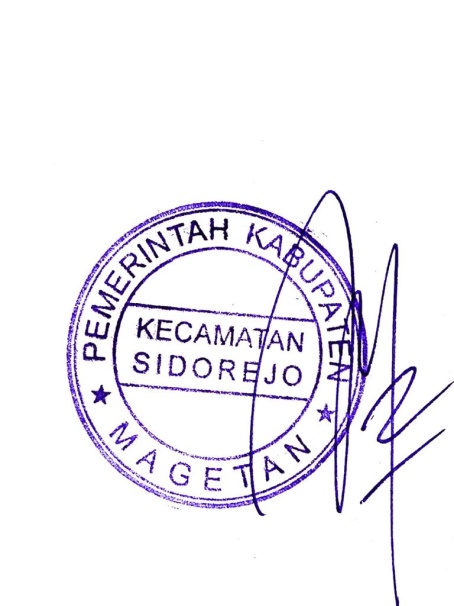 Magetan,      Maret 2020Camat Sidorejo SECONDANY BUDI WIRAWAN S.Sos, MMPembina TK.INIP. 19701102 199003 1 002NO.IndikatorSPM/ stan dar nasionalIKK/Indikator lainTarget Renstra SKPDTarget Renstra SKPDTarget Renstra SKPDTarget Renstra SKPDTarget Renstra SKPDRealisasi CapaianRealisasi CapaianProyeksiProyeksiCatatan PentingNO.IndikatorSPM/ stan dar nasionalIKK/Indikator lainTahun 2021(thn n-2)Tahun 2021(thn n-1)Tahun 2022(tnn n)Tahun 2022(tnn n)Tahun 2023(thn n+1)Tahun 2020Tahun 2021 (thn n+1)Tahun 2020 (tnn n)Tahun 2021 (thn n+1)Catatan Penting12345679910111213141.Persentase pelayanan sesuai SOP1.Indeks kepuasan masyarakat terhadap kinerja aparatur Kecamatan Sidorejo7575,57676,577,577,580,1680,16Review terhadap Rancangan Awal RKPD tahun 2021Review terhadap Rancangan Awal RKPD tahun 2021Review terhadap Rancangan Awal RKPD tahun 2021Review terhadap Rancangan Awal RKPD tahun 2021Review terhadap Rancangan Awal RKPD tahun 2021Review terhadap Rancangan Awal RKPD tahun 2021Review terhadap Rancangan Awal RKPD tahun 2021Review terhadap Rancangan Awal RKPD tahun 2021Review terhadap Rancangan Awal RKPD tahun 2021Review terhadap Rancangan Awal RKPD tahun 2021Review terhadap Rancangan Awal RKPD tahun 2021Review terhadap Rancangan Awal RKPD tahun 2021Review terhadap Rancangan Awal RKPD tahun 2021Review terhadap Rancangan Awal RKPD tahun 2021Review terhadap Rancangan Awal RKPD tahun 2021Review terhadap Rancangan Awal RKPD tahun 2021Review terhadap Rancangan Awal RKPD tahun 2021Review terhadap Rancangan Awal RKPD tahun 2021Review terhadap Rancangan Awal RKPD tahun 2021Review terhadap Rancangan Awal RKPD tahun 2021Review terhadap Rancangan Awal RKPD tahun 2021Review terhadap Rancangan Awal RKPD tahun 2021Kabupaten MagetanKabupaten MagetanKabupaten MagetanKabupaten MagetanKabupaten MagetanKabupaten MagetanKabupaten MagetanKabupaten MagetanKabupaten MagetanKabupaten MagetanKabupaten MagetanKabupaten MagetanKabupaten MagetanKabupaten MagetanKabupaten MagetanKabupaten MagetanKabupaten MagetanKabupaten MagetanKabupaten MagetanKabupaten MagetanKabupaten MagetanKabupaten MagetanSKPD : (4010901) KECAMATAN SIDOREJOSKPD : (4010901) KECAMATAN SIDOREJOSKPD : (4010901) KECAMATAN SIDOREJOSKPD : (4010901) KECAMATAN SIDOREJOSKPD : (4010901) KECAMATAN SIDOREJONoRancangan Awal RKPDRancangan Awal RKPDRancangan Awal RKPDRancangan Awal RKPDRancangan Awal RKPDRancangan Awal RKPDRancangan Awal RKPDRancangan Awal RKPDRancangan Awal RKPDRancangan Awal RKPDHasil Analisis KebutuhanHasil Analisis KebutuhanHasil Analisis KebutuhanHasil Analisis KebutuhanHasil Analisis KebutuhanHasil Analisis KebutuhanHasil Analisis KebutuhanHasil Analisis KebutuhanHasil Analisis KebutuhanCatatan pentingCatatan pentingCatatan pentingNoUrusan/Pro gram/ KegiatanUrusan/Pro gram/ KegiatanLokasiIndikator KinerjaIndikator KinerjaIndikator KinerjaTargetPagu IndikatifPagu IndikatifPagu IndikatifUrusan/ Program/ KegiatanUrusan/ Program/ KegiatanLokasiIndikator KinerjaIndikator KinerjaTargetKebutuhan Dana (Rp)Kebutuhan Dana (Rp)Kebutuhan Dana (Rp)Kebutuhan Dana (Rp)Kebutuhan Dana (Rp)Kebutuhan Dana (Rp)1223444566677899101111111212121Fungsi Penunjang UrusanFungsi Penunjang UrusanRp732.500.000 Rp732.500.000 Rp732.500.000 Fungsi Penunjang UrusanFungsi Penunjang UrusanFungsi Penunjang UrusanRp.742.900.000 Rp.742.900.000 Rp.742.900.000 Administrasi PemerintahanAdministrasi PemerintahanAdministrasi PemerintahanAdministrasi PemerintahanAdministrasi PemerintahanAdministrasi Pemerintahan1 Indeks Kepuasan Masyarakat / aparatur terhadap Pelayanan administrasi Perkantoran || indeks Indeks Kepuasan Masyarakat / aparatur terhadap Pelayanan administrasi Perkantoran || indeks Kec. SidorejoProgram Pelayanan Administrasi Perkantoran Program Pelayanan Administrasi Perkantoran Program Pelayanan Administrasi Perkantoran 78Rp214.500.000 Rp214.500.000 Rp214.500.000 Indeks Kepuasan Masyarakat / aparatur terhadap Pelayanan administrasi Perkantoran || indeksIndeks Kepuasan Masyarakat / aparatur terhadap Pelayanan administrasi Perkantoran || indeksKec. SidorejoProgram Pelayanan Administrasi PerkantoranProgram Pelayanan Administrasi Perkantoran81Rp232.650.000 Rp232.650.000 Rp232.650.000 Persentase Pelaksanaan Pelayanan administrasi Perkantoran ||%Persentase Pelaksanaan Pelayanan administrasi Perkantoran ||%Kec. SidorejoPenyediaan jasa dan Pelayanan administrasi Perkantoran Penyediaan jasa dan Pelayanan administrasi Perkantoran Penyediaan jasa dan Pelayanan administrasi Perkantoran 100Rp154.000.000 Rp154.000.000 Rp154.000.000 Persentase Pelaksanaan Pelayanan administrasi Perkantoran ||%Persentase Pelaksanaan Pelayanan administrasi Perkantoran ||%Kec. SidorejoPenyediaan jasa dan Pelayanan administrasi PerkantoranPenyediaan jasa dan Pelayanan administrasi Perkantoran100 Rp.155.650.000 Rp.155.650.000 Rp.155.650.000 Persentase pemenuhan Kebutuhan Perjalanan Dinas Aparatur Persentase pemenuhan Kebutuhan Perjalanan Dinas Aparatur Perangkat Daerah Pelayanan Perjalanan Dinas dalam dan Luar Daerah Pelayanan Perjalanan Dinas dalam dan Luar Daerah Pelayanan Perjalanan Dinas dalam dan Luar Daerah 100Rp. 60.500.000Rp. 60.500.000Rp. 60.500.000Persentase pemenuhan Kebutuhan Perjalanan Dinas AparaturPersentase pemenuhan Kebutuhan Perjalanan Dinas AparaturKec. SidorejoPelayanan Perjalanan Dinas dalam dan Luar DaerahPelayanan Perjalanan Dinas dalam dan Luar Daerah100Rp.60.500.000Rp.60.500.000Rp.60.500.000Skor Survey Kepuasan Masyarakat ( SKM ) || Indeks Skor Survey Kepuasan Masyarakat ( SKM ) || Indeks Kec. Sidorejo Survey Kepuasan Masyarakat Survey Kepuasan Masyarakat Survey Kepuasan Masyarakat 80,08Rp.18.150.000Rp.18.150.000Rp.18.150.000Skor Survey Kepuasan Masyarakat ( SKM ) || Indeks Skor Survey Kepuasan Masyarakat ( SKM ) || Indeks Kec. Sidorejo Survey Kepuasan Masyarakat Survey Kepuasan Masyarakat 80,16Rp. 16.500.000Rp. 16.500.000Rp. 16.500.0002Persentase sarana dan prasrana aparatur yang layak Fungsi | |% Persentase sarana dan prasrana aparatur yang layak Fungsi | |% Kec. SidorejoProgram Peningkatan Sarana dan Prasarana aparatur Program Peningkatan Sarana dan Prasarana aparatur Program Peningkatan Sarana dan Prasarana aparatur 100Rp.394.250.000Rp.394.250.000Rp.394.250.000Persentase sarana dan prasrana aparatur yang layak Fungsi | |% Persentase sarana dan prasrana aparatur yang layak Fungsi | |% Kec. SidorejoProgram Peningkatan Sarana dan Prasarana aparatur Program Peningkatan Sarana dan Prasarana aparatur 100Rp 394.250.000 Rp 394.250.000 Rp 394.250.000 Jumlah Perlengkapan Gedung Kantor yang dibeli || Prodak Jumlah Perlengkapan Gedung Kantor yang dibeli || Prodak Kec. SidorejoPengadaan Perlengkapan Kantor Pengadaan Perlengkapan Kantor Pengadaan Perlengkapan Kantor 6Rp.16.500.000Rp.16.500.000Rp.16.500.000Jumlah Perlengkapan Gedung Kantor yang dibeli || Prodak Jumlah Perlengkapan Gedung Kantor yang dibeli || Prodak Kec. SidorejoPengadaan Perlengkapan Kantor Pengadaan Perlengkapan Kantor 6Rp .32.250.000 Rp .32.250.000 Rp .32.250.000 Jumlah Pelaksanaan Pemeliharaan Kendaraan dinas / operasional || Orang / tahun Jumlah Pelaksanaan Pemeliharaan Kendaraan dinas / operasional || Orang / tahun Kec. SidorejoPemeliharaan Rutin / berkala Kendaraan Dinas / Operasional Pemeliharaan Rutin / berkala Kendaraan Dinas / Operasional Pemeliharaan Rutin / berkala Kendaraan Dinas / Operasional 12Rp.52.250.000 Rp.52.250.000 Rp.52.250.000 Jumlah Pelaksanaan Pemeliharaan Kendaraan dinas / operasional || Orang / tahun Jumlah Pelaksanaan Pemeliharaan Kendaraan dinas / operasional || Orang / tahun Kec. SidorejoPemeliharaan Rutin / berkala Kendaraan Dinas / Operasional Pemeliharaan Rutin / berkala Kendaraan Dinas / Operasional 12Rp.52.000.000 Rp.52.000.000 Rp.52.000.000 Jumlah Kegiatan Pemeliharaan Gedung Kantor || Sub Kegiatan Jumlah Kegiatan Pemeliharaan Gedung Kantor || Sub Kegiatan Kec. SidorejoPemeliharaan Rutin / Berkala Gedung Kantor Pemeliharaan Rutin / Berkala Gedung Kantor Pemeliharaan Rutin / Berkala Gedung Kantor 6Rp.325.500.000Rp.325.500.000Rp.325.500.000Jumlah Kegiatan Pemeliharaan Gedung Kantor || Sub Kegiatan Jumlah Kegiatan Pemeliharaan Gedung Kantor || Sub Kegiatan Kec. SidorejoPemeliharaan Rutin / Berkala Geung Kantor Pemeliharaan Rutin / Berkala Geung Kantor 6Rp.310.000.000Rp.310.000.000Rp.310.000.0003Persentase Dokumen Perencanaan Kinerja dan Keuangan yang disusun tepat waktu || %Persentase Dokumen Perencanaan Kinerja dan Keuangan yang disusun tepat waktu || %Kec. SidorejoProgram Peningkatan Perencanaan, Laporan Kinerja dan Keuangan perangkat daerah Program Peningkatan Perencanaan, Laporan Kinerja dan Keuangan perangkat daerah Program Peningkatan Perencanaan, Laporan Kinerja dan Keuangan perangkat daerah 100Rp11.000.000 Rp11.000.000 Rp11.000.000 Persentase Dokumen Perencanaan Kinerja dan Keuangan yang disusun tepat waktu || %Persentase Dokumen Perencanaan Kinerja dan Keuangan yang disusun tepat waktu || %Kec. SidorejoProgram Peningkatan Perencanaan, Laporan Kinerja dan Keuangan perangkat daerah Program Peningkatan Perencanaan, Laporan Kinerja dan Keuangan perangkat daerah 100Rp10.000.000 Rp10.000.000 Rp10.000.000 4Program Peningkatan Kelembagaan Kecamatan Program Peningkatan Kelembagaan Kecamatan Kec.Sidorejo Indeks Desa Maju (IDM )Indeks Desa Maju (IDM )Indeks Desa Maju (IDM )100Rp. 94.600.000Rp. 94.600.000Rp. 94.600.000Program Peningkatan Kelembagaan Kecamatan Program Peningkatan Kelembagaan Kecamatan Kec.Sidorejo Indeks Desa Maju (IDM )Indeks Desa Maju (IDM )100Rp. 106.000.000Rp. 106.000.000Rp. 106.000.000Fasilitasi Pelayanan administrasi Kewilayakhan Fasilitasi Pelayanan administrasi Kewilayakhan Kec. Sidorejo Peningkatan Tertib Administrasi Desa Peningkatan Tertib Administrasi Desa Peningkatan Tertib Administrasi Desa 65Rp. 94.600.000Rp. 94.600.000Rp. 94.600.000Fasilitasi Pelayanan administrasi Kewilayakhan Fasilitasi Pelayanan administrasi Kewilayakhan Kec. Sidorejo Peningkatan Tertib Administrasi Desa Peningkatan Tertib Administrasi Desa 65Rp. 106.000.000Rp. 106.000.000Rp. 106.000.000NoProgram/KegiatanLokasiIndikatorBesaran/ VolumeCatatan1Rehabilitasi Pasar Wotan Desa Widorokandang Kecamatan Sidorejo Desa Widorokandang Meningkatkan Perekonomian warga sekitar Desa Widorokandang, Sidokerto, Sumbersawit, Sidomulyo dan Sidorejo 1 paket 2Pembangunan Drainase dan Talud Jalan Desa DurenanDesa Durenan Penataan Lingkungan 150 m x 60 cm x 50 cm 3Pembangunan aSaluran Drainase / Pembuangan air Hujan Desa Campursari Desa Campursari Penataan Lingkungan 130 m x 60 cm x 50 cm 4Pembangunan saluran irigasi si Guntur dan Gondang desa Sidomulyo Desa Sidomulyo Memperlancar Pengairan untuk lahan pertanian 1000 m 5Penerangan Jalan Desa Kasun ( Jagungan, Godoh Meri ) Desa Sumbersawit Penerangan jalan bagi pengguna jalan umum di malam hari 1000 m 6Rehabilitasi dan Pemeliharaan Lingkungan kantor Kecamatan sidorejo Kecamatan Sidorejo Meningkatkan Pelayanan kepada masyarakat 3 Paket NO.TUJUANSASARANINDIKATOR KINERJATarget Kinerja Tahun 2021(6)1.Mewujudkan pelayanan publik yang sesuai standarMeningkatnya kualitas pelayananProsentase pelayanan yang sesuai SOP100%1.Mewujudkan pelayanan publik yang sesuai standarMeningkatnya kualitas pelayananIndeks Desa Maju terhadap kinerja aparatur Kecamatan Sidorejo76,5 PROGRAM DAN KEGIATAN TAHUN 2021 PROGRAM DAN KEGIATAN TAHUN 2021 PROGRAM DAN KEGIATAN TAHUN 2021 PROGRAM DAN KEGIATAN TAHUN 2021 PROGRAM DAN KEGIATAN TAHUN 2021 PROGRAM DAN KEGIATAN TAHUN 2021 PROGRAM DAN KEGIATAN TAHUN 2021 PROGRAM DAN KEGIATAN TAHUN 2021SKPD : (4010901) KECAMATAN SIDOREJOSKPD : (4010901) KECAMATAN SIDOREJOSKPD : (4010901) KECAMATAN SIDOREJONO KODE Program/ KegiatanSASARAN..LOKASITarget Pagu Indikatif 123456711Fungsi Penunjang UrusanRp.420.000.000 4.01Administrasi PemerintahanRp.420.000.0001.01.01Program Pelayanan Administrasi PerkantoranIndeks Kepuasan Masyarakat / aparatur terhadap Pelayanan administrasi Perkantoran || indeksKEC, SIDOREJO 100Rp214.500.000 1.01.01.020Penyediaan jasa dan Pelayanan administrasi PerkantoranPersentase Pelaksanaan Pelayanan administrasi Perkantoran ||%KEC, SIDOREJO 12Rp154.000.000 1.01.01.023Pelayanan Perjalanan Dinas dalam dan Luar DaerahPersentase pemenuhan Kebutuhan Perjalanan Dinas AparaturKEC, SIDOREJO 12Rp. 60.500.0004.01.01.023Survey Kepuasan Masyarakat Skor Survey Kepuasan Masyarakat ( SKM ) || IndeksKEC, SIDOREJO 80,08Rp.15.000.0004.01.02Program Peningkatan Sarana dan Prasarana aparatur Persentase sarana dan prasrana aparatur yang layak Fungsi | |                                                                                                                                                                                                                                                                                                                                                                     %KEC, SIDOREJO 100Rp.84.900.0004.01.02.049Pengadaan Perlengkapan KantorJumlah Perlengkapan Gedung Kantor yang dibeli || Prodak KEC, SIDOREJO 5Rp.16.500.0004.01.02.024Pemeliharaan Rutin / berkala Kendaraan Dinas / OperasionalJumlah Pelaksanaan Pemeliharaan Kendaraan dinas / operasional || Orang / tahun KEC, SIDOREJO 28Rp.50.000.000 4.01.02.051Pemeliharaan Rutin / Berkala Gedung Kantor Jumlah Kegiatan Pemeliharaan Gedung Kantor || Sub KegiatanKEC, SIDOREJO 1Rp.18.400.0004.01.07Program Peningkatan Perencanaan, Laporan Kinerja dan Keuangan perangkat daerah Persentase Dokumen Perencanaan Kinerja dan Keuangan yang disusun tepat waktu || %KEC, SIDOREJO 10Rp.11.000.000 4.01.07.001Penyusunan Dokumen Perencanaan,Penganggaran, dan Capaian Kinerja Perangkat Daerah Jumlah Dokumen Perencanaan,Penganggaran dan Capauan Kinerja Perangkat Daerah yang disusun KEC, SIDOREJO 10Rp.11.000.0004.01.80Program Peningkatan Kelembagaan Kecamatan Persentase Desa / Kelurahan dengan nilai monev terpadu minimal 80 KEC, SIDOREJO 70Rp. 94.600.0004.01.80.001Fasilitasi Pelayanan Administrasi Kewilayahan Kecamatan Jumlah Kegiatan Pelayanan Administrasi Kewilayahan di Desa / Kelurahan KEC, SIDOREJO 40Rp.94.000.000